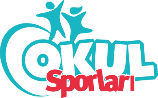 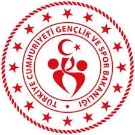 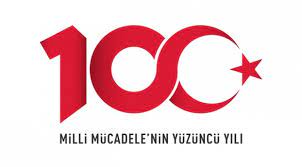 EK-32023-2024 EĞİTİM ÖĞRETİM DÖNEMİ…………………   İLÇESİ GELENEKSEL ÇOCUK OYUNLARI ŞENLİĞİSONUÇ FORMUORGANİZASYONUN YAPILDIĞI YER	:TARİH					:																				        …./…../2024					                          GENÇLİK  VE SPOR İLÇE MÜDÜRÜSINIFKATILAN OKUL SAYISIKATILAN ÖĞRENCİ SAYISIKATILAN ÖĞRENCİ SAYISIİLÇE BİRİNCİSİ OKUL ADIİLÇE BİRİNCİSİ OKUL ADISINIFKATILAN OKUL SAYISIKIZERKEKİLÇE BİRİNCİSİ OKUL ADIİLÇE BİRİNCİSİ OKUL ADI5.SINIFLAR15.SINIFLAR25.SINIFLAR36.SINIFLAR16.SINIFLAR26.SINIFLAR37.SINIFLAR17.SINIFLAR27.SINIFLAR38.SINIFLAR18.SINIFLAR28.SINIFLAR3